КАРТА ДИСТАНЦИОННОГО ЗАНЯТИЯДата: 14 октября 2020 г.Класс: 1Предмет: физическая культураУчитель: Ящук Н.В.Адрес обратной связи: тел: +79214526480, эл. почта natalya-yashuk@mail.ru или https://vk.com/id539039165Тема: Подвижные игры «Совушка, «Бой петухов». ПовторениеСодержание заданий и рекомендации к занятию.Перед выполнением упражнений проветрить помещение.1. Ходьба (2 минуты)- на носках. (Руки вперёд)- на пятках. (Руки за голову)- в полуприседе. (Руки на пояс)- высоко поднимая колено. (Руки на пояс)2. Бег (3 минуты) (Медленный, постоянный темп)3. Ходьба (1 минута).4. Запомнить упражнения комплекса общеразвивающих упражнений (ОРУ) №2: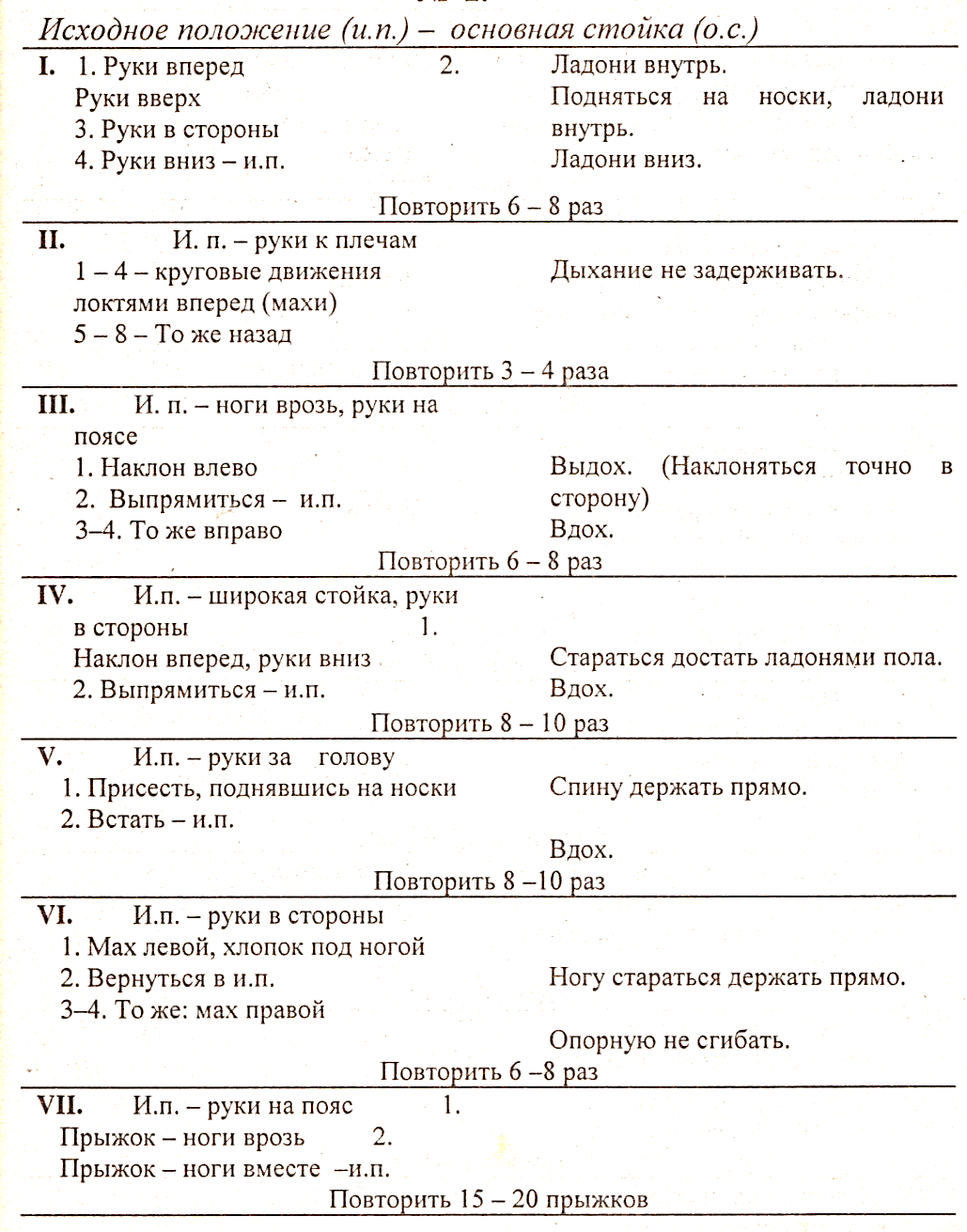 5. Подвижные игры.«Бой петухов». Правила см. конспект за 12 октября«Совушка». Вспомнить игру, в которую играли на уроке.